8th Grade Information Night Video Planning GuideAnswer the following questions to help get the brainstorming started. Then, complete the story board on the back – you may grab extra sheets if needed and attach to this document.Group Member Names: 	Who is fulfilling the following roles in your group?  Camera Man/Woman: 	Interviewer: 	Premiere Producer: 	Task/Time Manger: 		Other (_______________): 	Questions you will ask during the interview:Students you plan to interview (include their grade and involvement next to their name):Other notes you want to share/general ideas for video: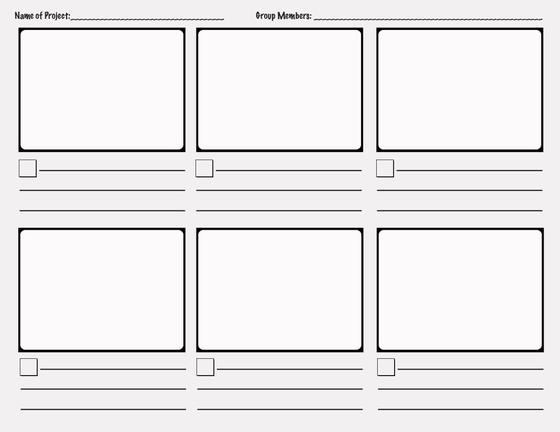 